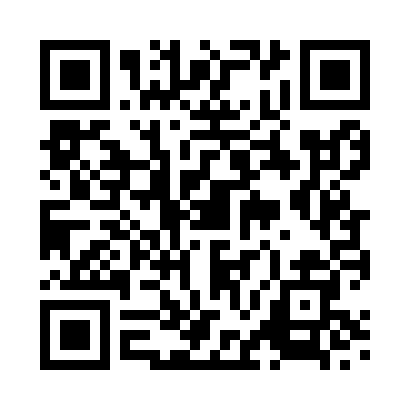 Prayer times for Aberdaron, Gwynedd, UKWed 1 May 2024 - Fri 31 May 2024High Latitude Method: Angle Based RulePrayer Calculation Method: Islamic Society of North AmericaAsar Calculation Method: HanafiPrayer times provided by https://www.salahtimes.comDateDayFajrSunriseDhuhrAsrMaghribIsha1Wed3:425:461:166:258:4710:512Thu3:395:441:166:268:4910:543Fri3:365:421:166:278:5110:574Sat3:335:401:166:288:5211:005Sun3:295:381:156:298:5411:036Mon3:265:361:156:308:5611:067Tue3:255:341:156:318:5711:078Wed3:245:321:156:328:5911:079Thu3:235:311:156:339:0111:0810Fri3:225:291:156:349:0211:0911Sat3:215:271:156:359:0411:1012Sun3:215:251:156:369:0611:1113Mon3:205:241:156:379:0711:1114Tue3:195:221:156:389:0911:1215Wed3:185:211:156:399:1011:1316Thu3:175:191:156:409:1211:1417Fri3:175:181:156:409:1411:1518Sat3:165:161:156:419:1511:1519Sun3:155:151:156:429:1711:1620Mon3:155:131:156:439:1811:1721Tue3:145:121:156:449:2011:1822Wed3:135:111:166:459:2111:1823Thu3:135:091:166:469:2311:1924Fri3:125:081:166:469:2411:2025Sat3:125:071:166:479:2511:2126Sun3:115:061:166:489:2711:2127Mon3:115:051:166:499:2811:2228Tue3:105:041:166:509:2911:2329Wed3:105:031:166:509:3011:2430Thu3:095:021:166:519:3211:2431Fri3:095:011:176:529:3311:25